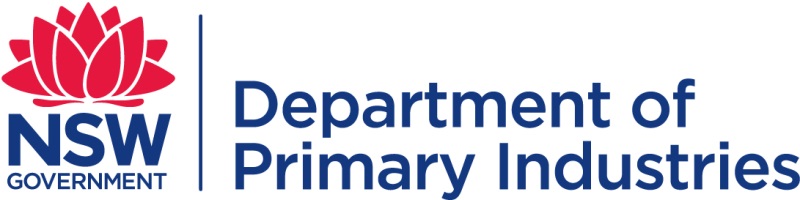 Dear Show CommitteeNational Livestock Identification System (NLIS) at shows All cattle, sheep and goats exhibited at shows must be recorded in the NLIS database. This ensures that exhibitors and shows comply with the Biosecurity (NLIS) Regulation 2017 and that animals which have been to a show or sporting event are traceable.Shows are a biosecurity risk because animals from different properties come together and then disperse again. It is in everyone’s interests that show committees and exhibitors ensure livestock movements are recorded.The new Biosecurity (NLIS) Regulation 2017 came into effect on 1 July 2017 and requires that ‘stock events’ (shows and other sporting events) record livestock attendance at their events.  Show committees have a clear responsibility in the Regulation and the Department of Primary Industries will work with the Agricultural Societies Council to assist shows.You must comply with the NLIS by:scanning all cattle devices and uploading this information  using the ‘Sighted livestock’, or the ‘Livestock moved onto my property’ and ‘Livestock moved off my property’ functions available on a ‘Sporting event’ NLIS account, and uploading all movements of sheep and goats to the show as mobs using the ‘Mob-based movement onto PIC’ and ‘Mob-based movement off PIC’  functions, orcompleting a spreadsheet of all exhibited livestock and send it to the ASC within two days of the show. DPI will assist the ASC and you in learning how to upload this data to the NLIS as movements of mobs of cattle, sheep and goats to and from the show.From January 2018 shows will be expected to do their own NLIS uploads.Remember, all cattle, sheep and goats have to be identified with an NLIS tag (except for dairy goats) and must be accompanied by a National Vendor Declaration or a Transported Stock Statement for the movement to the show and back ‘home’, to an abattoir or other property. DPI monitors NLIS compliance at country shows and reports this to the ASC, authorised officers, and other industry organisations. Non-compliance by shows may lead to regulatory action.Please refer to the NLIS Guidelines for Shows and Sporting events published on the DPI website, or contact:Olga Ozols at DPI on ph: 6391 3511 or email enquiries.nlis@dpi.nsw.gov.au   orNicky Seeto at ASC on ph: 9879 6777 or email: nicky.seeto@ascofnsw.org.au.Yours sincerely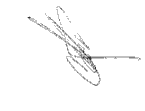 Greg TomManager Systems, Intelligence and Traceability 20 September 2017